LIETUVOS TERJERŲ MĖGĖJŲKLUBAS 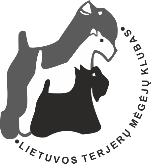 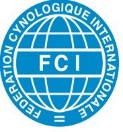 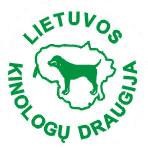 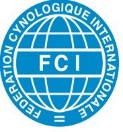 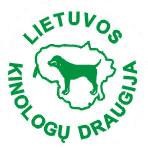 LITHUANIAN TERRIER CLUBwww.terjeruklubas.lt	www.kinologija.ltREGISTRACIJOS ANKETA / ENTRY FORMFor following breeds: Boston Terrier, Tibetan Terrier, Black Russian Terrier, FCI 3 gr. all breeds and  non-recognized by FCI Terrier breeds2020-05-29 MolėtaiPLEASE FILL ENTRY FORM IN THE COMPUTER (NOT BY HANDWRITING!)KONKURSAI / COMPETITITONS:ReRegistraciją prašome siųsti e-mail  show.moletai@terjeruklubas.ltBūtina pateikti: užpildytą registracijos anketą, kilmės dokumentų kopiją, galiojančio LKD nario bilieto kopiją,  registracijos mokesčio apmokėjimo kvitą. Registruojantis į čempionų ar darbinę klasę – CH diplomo  ar FCI darbinio sertifikato kopiją.Registraciją patvirtinsime per 5 darbo dienas. Jei negavote patvirtinimo, parašykite mums.HOW TO ENTER:You should fill the Entry form and send it together with the copy of pedigree (if champion/working  class - copy of championship/working  certificate required ) and payment confirmation to e-mail: show.moletai@terjeruklubas.ltWe will confirm your registration during 5 working days. CHANGE OF DOGS OR ENTRY’S CANCELLING UNACCEPTABLERegistration fee will be given back only in case of death of dog (veterinarian certificate required) or if the show will be cancelled by organizers fault.Telefonas informacijai/Phone for information:  +370 687 49876 (LT/EN/ RU)BANK ACCOUNT:SEB Bank, (Gedimino av. 12, Vilnius)SWIFT code: CBVILT2X,IBAN: LT33 7044 0600 0301 6689Lithuanian Terrier ClubREGISTRACIJA Į  ENTRY FOR:BALTIJOS TERJERŲ NUGALĖTOJAS 2020 BALTIC TERRIER WINNER 2020REGISTRACIJA Į  ENTRY FOR:KLUBO NUGALĖTOJAS 2020CLUB WINNER 2020REGISTRACIJA Į  ENTRY FOR:REGISTRACIJA Į ABI PARODAS / ENTRY FOR BOTH SHOWS                          KLASĖ / CLASS                          KLASĖ / CLASSŠuniukų / Baby -  4-6 mėn / monthsMažylių / Puppy - 6-9 mėn / monthsJaunimo / Junior -  9-18 mėn / monthsPereinama / Intermediate -   15-24 mėn / monthsAtvira / Open - nuo / from 15 mėn / monthsDarbinė / Working - nuo / from 15 mėn / monthsČempionų / Champion - nuo / from 15mėn / monthsVeteranų / Veteran - nuo / from 8 metų / yearsLYTIS / SEXLYTIS / SEXŠuo / MaleKalė / FemaleVEISLĖ / BREEDŠuns vardas/Full name of the dogKilmės dok. Nr./Studbook/PedigreeID/MicrochipGimimo data/Date of birthSpalva/ColourTitulai (tik CH)/Titles (CH only!)Tėvas/FatherMotina/MotherVeisėjas/BreederSavininkas/OwnerAdresas/AddressTelef./Phonee-mailData / DatePorų konkursas / Brace (couples) competitionVeislynų konkursas / Breeder‘s (kennel‘s) competition